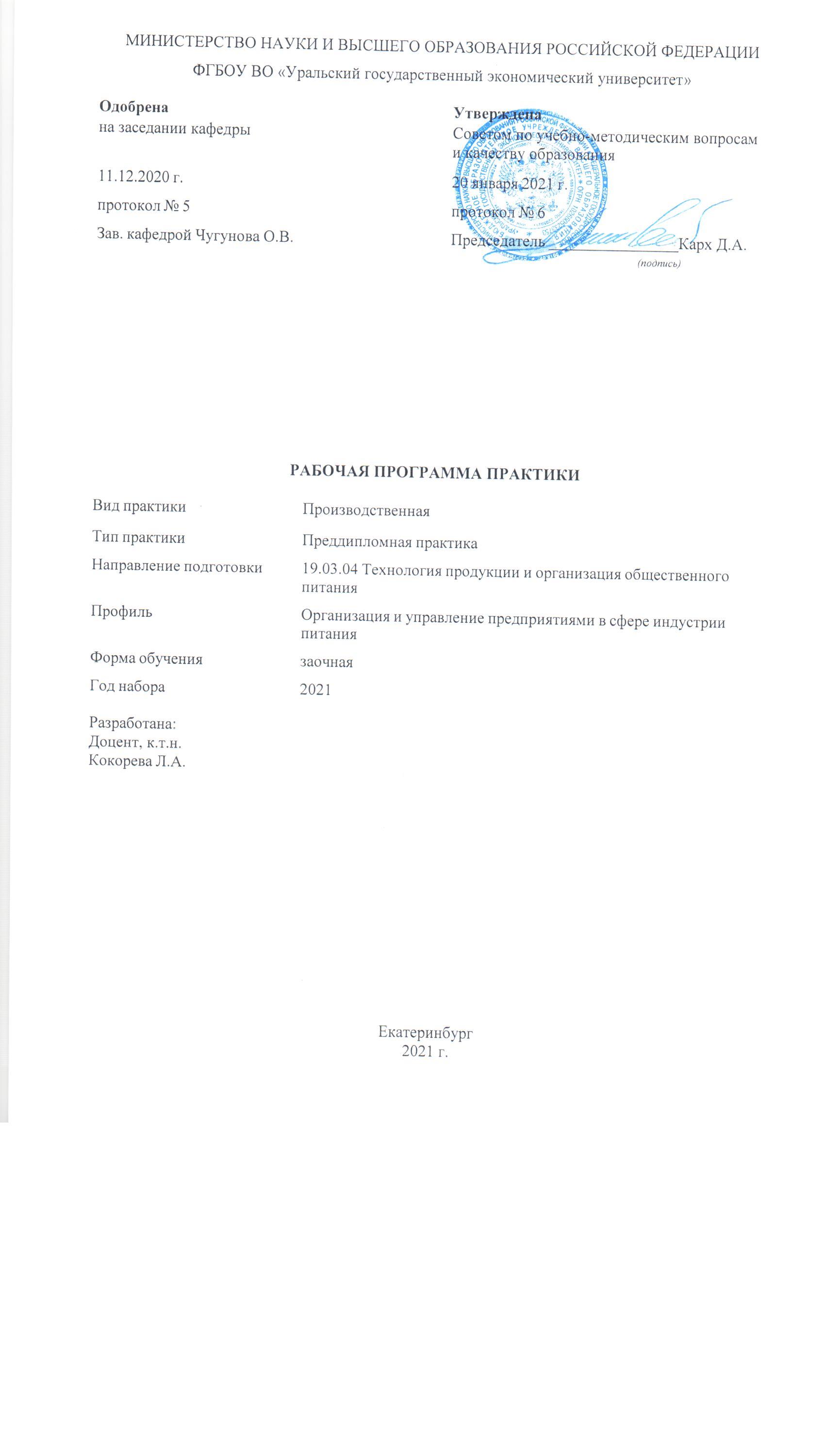 СОДЕРЖАНИЕСОДЕРЖАНИЕВВЕДЕНИЕ31. ЦЕЛЬ, ВИД,ТИП, СПОСОБ (ПРИ НАЛИЧИИ) И ФОРМЫ ПРОВЕДЕНИЯ ПРАКТИКИ31. ЦЕЛЬ, ВИД,ТИП, СПОСОБ (ПРИ НАЛИЧИИ) И ФОРМЫ ПРОВЕДЕНИЯ ПРАКТИКИ2. МЕСТО ПРАКТИКИ В СТРУКТУРЕ ОПОП33. ОБЪЕМ ПРАКТИКИ34. ПЛАНИРУЕМЫЕ РЕЗУЛЬТАТЫ ОСВОЕНИЯ ОПОП35. ТЕМАТИЧЕСКИЙ ПЛАН156. ФОРМЫ ТЕКУЩЕГО КОНТРОЛЯ И ПРОМЕЖУТОЧНОЙ АТТЕСТАЦИИШКАЛЫ ОЦЕНИВАНИЯ166. ФОРМЫ ТЕКУЩЕГО КОНТРОЛЯ И ПРОМЕЖУТОЧНОЙ АТТЕСТАЦИИШКАЛЫ ОЦЕНИВАНИЯ7.  СОДЕРЖАНИЕ ПРАКТИКИ188. ОСОБЕННОСТИ ОРГАНИЗАЦИИ ПРАКТИКИ ДЛЯ ЛИЦ С ОГРАНИЧЕННЫМИ ВОЗМОЖНОСТЯМИ ЗДОРОВЬЯ198. ОСОБЕННОСТИ ОРГАНИЗАЦИИ ПРАКТИКИ ДЛЯ ЛИЦ С ОГРАНИЧЕННЫМИ ВОЗМОЖНОСТЯМИ ЗДОРОВЬЯ9. ПЕРЕЧЕНЬ ОСНОВНОЙ И ДОПОЛНИТЕЛЬНОЙ УЧЕБНОЙ ЛИТЕРАТУРЫ, НЕОБХОДИМОЙ ДЛЯ ПРОХОЖДЕНИЯ ПРАКТИКИ209. ПЕРЕЧЕНЬ ОСНОВНОЙ И ДОПОЛНИТЕЛЬНОЙ УЧЕБНОЙ ЛИТЕРАТУРЫ, НЕОБХОДИМОЙ ДЛЯ ПРОХОЖДЕНИЯ ПРАКТИКИ10. ПЕРЕЧЕНЬ ИНФОРМАЦИОННЫХ ТЕХНОЛОГИЙ, ВКЛЮЧАЯ ПЕРЕЧЕНЬ ЛИЦЕНЗИОННОГО ПРОГРАММНОГО ОБЕСПЕЧЕНИЯ И ИНФОРМАЦИОННЫХ СПРАВОЧНЫХ СИСТЕМ,  ОНЛАЙН КУРСОВ, ИСПОЛЬЗУЕМЫХ ПРИ ПРОХОЖДЕНИИ ПРАКТИКИ2010. ПЕРЕЧЕНЬ ИНФОРМАЦИОННЫХ ТЕХНОЛОГИЙ, ВКЛЮЧАЯ ПЕРЕЧЕНЬ ЛИЦЕНЗИОННОГО ПРОГРАММНОГО ОБЕСПЕЧЕНИЯ И ИНФОРМАЦИОННЫХ СПРАВОЧНЫХ СИСТЕМ,  ОНЛАЙН КУРСОВ, ИСПОЛЬЗУЕМЫХ ПРИ ПРОХОЖДЕНИИ ПРАКТИКИ11. ОПИСАНИЕ МАТЕРИАЛЬНО-ТЕХНИЧЕСКОЙ БАЗЫ, НЕОБХОДИМОЙ ДЛЯ ПРОХОЖДЕНИЯ ПРАКТИКИ2111. ОПИСАНИЕ МАТЕРИАЛЬНО-ТЕХНИЧЕСКОЙ БАЗЫ, НЕОБХОДИМОЙ ДЛЯ ПРОХОЖДЕНИЯ ПРАКТИКИВВЕДЕНИЕ ВВЕДЕНИЕ ВВЕДЕНИЕ ВВЕДЕНИЕ ВВЕДЕНИЕ ВВЕДЕНИЕ ВВЕДЕНИЕ ВВЕДЕНИЕ ВВЕДЕНИЕ ВВЕДЕНИЕ ВВЕДЕНИЕ ВВЕДЕНИЕ ВВЕДЕНИЕ ВВЕДЕНИЕ ВВЕДЕНИЕ ВВЕДЕНИЕ ВВЕДЕНИЕ ВВЕДЕНИЕ ВВЕДЕНИЕ ВВЕДЕНИЕ ВВЕДЕНИЕ ВВЕДЕНИЕ ВВЕДЕНИЕ Программа практики является частью основной профессиональной образовательной программы высшего образования - программы бакалавриата, разработанной в соответствии с ФГОС ВОПрограмма практики является частью основной профессиональной образовательной программы высшего образования - программы бакалавриата, разработанной в соответствии с ФГОС ВОПрограмма практики является частью основной профессиональной образовательной программы высшего образования - программы бакалавриата, разработанной в соответствии с ФГОС ВОПрограмма практики является частью основной профессиональной образовательной программы высшего образования - программы бакалавриата, разработанной в соответствии с ФГОС ВОПрограмма практики является частью основной профессиональной образовательной программы высшего образования - программы бакалавриата, разработанной в соответствии с ФГОС ВОПрограмма практики является частью основной профессиональной образовательной программы высшего образования - программы бакалавриата, разработанной в соответствии с ФГОС ВОПрограмма практики является частью основной профессиональной образовательной программы высшего образования - программы бакалавриата, разработанной в соответствии с ФГОС ВОПрограмма практики является частью основной профессиональной образовательной программы высшего образования - программы бакалавриата, разработанной в соответствии с ФГОС ВОПрограмма практики является частью основной профессиональной образовательной программы высшего образования - программы бакалавриата, разработанной в соответствии с ФГОС ВОПрограмма практики является частью основной профессиональной образовательной программы высшего образования - программы бакалавриата, разработанной в соответствии с ФГОС ВОПрограмма практики является частью основной профессиональной образовательной программы высшего образования - программы бакалавриата, разработанной в соответствии с ФГОС ВОПрограмма практики является частью основной профессиональной образовательной программы высшего образования - программы бакалавриата, разработанной в соответствии с ФГОС ВОПрограмма практики является частью основной профессиональной образовательной программы высшего образования - программы бакалавриата, разработанной в соответствии с ФГОС ВОПрограмма практики является частью основной профессиональной образовательной программы высшего образования - программы бакалавриата, разработанной в соответствии с ФГОС ВОПрограмма практики является частью основной профессиональной образовательной программы высшего образования - программы бакалавриата, разработанной в соответствии с ФГОС ВОПрограмма практики является частью основной профессиональной образовательной программы высшего образования - программы бакалавриата, разработанной в соответствии с ФГОС ВОПрограмма практики является частью основной профессиональной образовательной программы высшего образования - программы бакалавриата, разработанной в соответствии с ФГОС ВОПрограмма практики является частью основной профессиональной образовательной программы высшего образования - программы бакалавриата, разработанной в соответствии с ФГОС ВОПрограмма практики является частью основной профессиональной образовательной программы высшего образования - программы бакалавриата, разработанной в соответствии с ФГОС ВОПрограмма практики является частью основной профессиональной образовательной программы высшего образования - программы бакалавриата, разработанной в соответствии с ФГОС ВОПрограмма практики является частью основной профессиональной образовательной программы высшего образования - программы бакалавриата, разработанной в соответствии с ФГОС ВОПрограмма практики является частью основной профессиональной образовательной программы высшего образования - программы бакалавриата, разработанной в соответствии с ФГОС ВОПрограмма практики является частью основной профессиональной образовательной программы высшего образования - программы бакалавриата, разработанной в соответствии с ФГОС ВОФГОС ВОФГОС ВОФГОС ВОФГОС ВОФГОС ВОФедеральный государственный образовательный стандарт высшего образования - бакалавриат по направлению подготовки 19.03.04 Технология продукции и организация общественного питания (приказ Минобрнауки России от 17.08.2020 г. № 1047)Федеральный государственный образовательный стандарт высшего образования - бакалавриат по направлению подготовки 19.03.04 Технология продукции и организация общественного питания (приказ Минобрнауки России от 17.08.2020 г. № 1047)Федеральный государственный образовательный стандарт высшего образования - бакалавриат по направлению подготовки 19.03.04 Технология продукции и организация общественного питания (приказ Минобрнауки России от 17.08.2020 г. № 1047)Федеральный государственный образовательный стандарт высшего образования - бакалавриат по направлению подготовки 19.03.04 Технология продукции и организация общественного питания (приказ Минобрнауки России от 17.08.2020 г. № 1047)Федеральный государственный образовательный стандарт высшего образования - бакалавриат по направлению подготовки 19.03.04 Технология продукции и организация общественного питания (приказ Минобрнауки России от 17.08.2020 г. № 1047)Федеральный государственный образовательный стандарт высшего образования - бакалавриат по направлению подготовки 19.03.04 Технология продукции и организация общественного питания (приказ Минобрнауки России от 17.08.2020 г. № 1047)Федеральный государственный образовательный стандарт высшего образования - бакалавриат по направлению подготовки 19.03.04 Технология продукции и организация общественного питания (приказ Минобрнауки России от 17.08.2020 г. № 1047)Федеральный государственный образовательный стандарт высшего образования - бакалавриат по направлению подготовки 19.03.04 Технология продукции и организация общественного питания (приказ Минобрнауки России от 17.08.2020 г. № 1047)Федеральный государственный образовательный стандарт высшего образования - бакалавриат по направлению подготовки 19.03.04 Технология продукции и организация общественного питания (приказ Минобрнауки России от 17.08.2020 г. № 1047)Федеральный государственный образовательный стандарт высшего образования - бакалавриат по направлению подготовки 19.03.04 Технология продукции и организация общественного питания (приказ Минобрнауки России от 17.08.2020 г. № 1047)Федеральный государственный образовательный стандарт высшего образования - бакалавриат по направлению подготовки 19.03.04 Технология продукции и организация общественного питания (приказ Минобрнауки России от 17.08.2020 г. № 1047)Федеральный государственный образовательный стандарт высшего образования - бакалавриат по направлению подготовки 19.03.04 Технология продукции и организация общественного питания (приказ Минобрнауки России от 17.08.2020 г. № 1047)Федеральный государственный образовательный стандарт высшего образования - бакалавриат по направлению подготовки 19.03.04 Технология продукции и организация общественного питания (приказ Минобрнауки России от 17.08.2020 г. № 1047)Федеральный государственный образовательный стандарт высшего образования - бакалавриат по направлению подготовки 19.03.04 Технология продукции и организация общественного питания (приказ Минобрнауки России от 17.08.2020 г. № 1047)Федеральный государственный образовательный стандарт высшего образования - бакалавриат по направлению подготовки 19.03.04 Технология продукции и организация общественного питания (приказ Минобрнауки России от 17.08.2020 г. № 1047)Федеральный государственный образовательный стандарт высшего образования - бакалавриат по направлению подготовки 19.03.04 Технология продукции и организация общественного питания (приказ Минобрнауки России от 17.08.2020 г. № 1047)1. ЦЕЛЬ, ВИД, ТИП, СПОСОБ И ФОРМЫ ПРОВЕДЕНИЯ ПРАКТИКИ 1. ЦЕЛЬ, ВИД, ТИП, СПОСОБ И ФОРМЫ ПРОВЕДЕНИЯ ПРАКТИКИ 1. ЦЕЛЬ, ВИД, ТИП, СПОСОБ И ФОРМЫ ПРОВЕДЕНИЯ ПРАКТИКИ 1. ЦЕЛЬ, ВИД, ТИП, СПОСОБ И ФОРМЫ ПРОВЕДЕНИЯ ПРАКТИКИ 1. ЦЕЛЬ, ВИД, ТИП, СПОСОБ И ФОРМЫ ПРОВЕДЕНИЯ ПРАКТИКИ 1. ЦЕЛЬ, ВИД, ТИП, СПОСОБ И ФОРМЫ ПРОВЕДЕНИЯ ПРАКТИКИ 1. ЦЕЛЬ, ВИД, ТИП, СПОСОБ И ФОРМЫ ПРОВЕДЕНИЯ ПРАКТИКИ 1. ЦЕЛЬ, ВИД, ТИП, СПОСОБ И ФОРМЫ ПРОВЕДЕНИЯ ПРАКТИКИ 1. ЦЕЛЬ, ВИД, ТИП, СПОСОБ И ФОРМЫ ПРОВЕДЕНИЯ ПРАКТИКИ 1. ЦЕЛЬ, ВИД, ТИП, СПОСОБ И ФОРМЫ ПРОВЕДЕНИЯ ПРАКТИКИ 1. ЦЕЛЬ, ВИД, ТИП, СПОСОБ И ФОРМЫ ПРОВЕДЕНИЯ ПРАКТИКИ 1. ЦЕЛЬ, ВИД, ТИП, СПОСОБ И ФОРМЫ ПРОВЕДЕНИЯ ПРАКТИКИ 1. ЦЕЛЬ, ВИД, ТИП, СПОСОБ И ФОРМЫ ПРОВЕДЕНИЯ ПРАКТИКИ 1. ЦЕЛЬ, ВИД, ТИП, СПОСОБ И ФОРМЫ ПРОВЕДЕНИЯ ПРАКТИКИ 1. ЦЕЛЬ, ВИД, ТИП, СПОСОБ И ФОРМЫ ПРОВЕДЕНИЯ ПРАКТИКИ 1. ЦЕЛЬ, ВИД, ТИП, СПОСОБ И ФОРМЫ ПРОВЕДЕНИЯ ПРАКТИКИ 1. ЦЕЛЬ, ВИД, ТИП, СПОСОБ И ФОРМЫ ПРОВЕДЕНИЯ ПРАКТИКИ 1. ЦЕЛЬ, ВИД, ТИП, СПОСОБ И ФОРМЫ ПРОВЕДЕНИЯ ПРАКТИКИ 1. ЦЕЛЬ, ВИД, ТИП, СПОСОБ И ФОРМЫ ПРОВЕДЕНИЯ ПРАКТИКИ 1. ЦЕЛЬ, ВИД, ТИП, СПОСОБ И ФОРМЫ ПРОВЕДЕНИЯ ПРАКТИКИ 1. ЦЕЛЬ, ВИД, ТИП, СПОСОБ И ФОРМЫ ПРОВЕДЕНИЯ ПРАКТИКИ 1. ЦЕЛЬ, ВИД, ТИП, СПОСОБ И ФОРМЫ ПРОВЕДЕНИЯ ПРАКТИКИ 1. ЦЕЛЬ, ВИД, ТИП, СПОСОБ И ФОРМЫ ПРОВЕДЕНИЯ ПРАКТИКИ Целью является формирования компетенций в соответствии с видами профессиональной деятельности, на которые ориентирована программа, для готовности к решениям профессиональных задач.Целью является формирования компетенций в соответствии с видами профессиональной деятельности, на которые ориентирована программа, для готовности к решениям профессиональных задач.Целью является формирования компетенций в соответствии с видами профессиональной деятельности, на которые ориентирована программа, для готовности к решениям профессиональных задач.Целью является формирования компетенций в соответствии с видами профессиональной деятельности, на которые ориентирована программа, для готовности к решениям профессиональных задач.Целью является формирования компетенций в соответствии с видами профессиональной деятельности, на которые ориентирована программа, для готовности к решениям профессиональных задач.Целью является формирования компетенций в соответствии с видами профессиональной деятельности, на которые ориентирована программа, для готовности к решениям профессиональных задач.Целью является формирования компетенций в соответствии с видами профессиональной деятельности, на которые ориентирована программа, для готовности к решениям профессиональных задач.Целью является формирования компетенций в соответствии с видами профессиональной деятельности, на которые ориентирована программа, для готовности к решениям профессиональных задач.Целью является формирования компетенций в соответствии с видами профессиональной деятельности, на которые ориентирована программа, для готовности к решениям профессиональных задач.Целью является формирования компетенций в соответствии с видами профессиональной деятельности, на которые ориентирована программа, для готовности к решениям профессиональных задач.Целью является формирования компетенций в соответствии с видами профессиональной деятельности, на которые ориентирована программа, для готовности к решениям профессиональных задач.Целью является формирования компетенций в соответствии с видами профессиональной деятельности, на которые ориентирована программа, для готовности к решениям профессиональных задач.Целью является формирования компетенций в соответствии с видами профессиональной деятельности, на которые ориентирована программа, для готовности к решениям профессиональных задач.Целью является формирования компетенций в соответствии с видами профессиональной деятельности, на которые ориентирована программа, для готовности к решениям профессиональных задач.Целью является формирования компетенций в соответствии с видами профессиональной деятельности, на которые ориентирована программа, для готовности к решениям профессиональных задач.Целью является формирования компетенций в соответствии с видами профессиональной деятельности, на которые ориентирована программа, для готовности к решениям профессиональных задач.Целью является формирования компетенций в соответствии с видами профессиональной деятельности, на которые ориентирована программа, для готовности к решениям профессиональных задач.Целью является формирования компетенций в соответствии с видами профессиональной деятельности, на которые ориентирована программа, для готовности к решениям профессиональных задач.Целью является формирования компетенций в соответствии с видами профессиональной деятельности, на которые ориентирована программа, для готовности к решениям профессиональных задач.Целью является формирования компетенций в соответствии с видами профессиональной деятельности, на которые ориентирована программа, для готовности к решениям профессиональных задач.Целью является формирования компетенций в соответствии с видами профессиональной деятельности, на которые ориентирована программа, для готовности к решениям профессиональных задач.Целью является формирования компетенций в соответствии с видами профессиональной деятельности, на которые ориентирована программа, для готовности к решениям профессиональных задач.Целью является формирования компетенций в соответствии с видами профессиональной деятельности, на которые ориентирована программа, для готовности к решениям профессиональных задач.Вид практики: Вид практики: Вид практики: Вид практики: Вид практики: Производственная Производственная Производственная Производственная Производственная Производственная Производственная Производственная Производственная Производственная Производственная Тип практики: Тип практики: Тип практики: Тип практики: Тип практики: Преддипломная практика Преддипломная практика Преддипломная практика Преддипломная практика Преддипломная практика Преддипломная практика Преддипломная практика Преддипломная практика Преддипломная практика Преддипломная практика Преддипломная практика Способы проведения практики: Способы проведения практики: Способы проведения практики: Способы проведения практики: Способы проведения практики: Способы проведения практики: Способы проведения практики: Способы проведения практики: Способы проведения практики: Способы проведения практики: Способы проведения практики: Способы проведения практики: Способы проведения практики: стационарная стационарная стационарная стационарная стационарная стационарная стационарная Формы проведения практики: Формы проведения практики: Формы проведения практики: Формы проведения практики: Формы проведения практики: Формы проведения практики: Формы проведения практики: Формы проведения практики: Формы проведения практики: Формы проведения практики: дискретно - по видам практик дискретно - по видам практик дискретно - по видам практик дискретно - по видам практик дискретно - по видам практик дискретно - по видам практик дискретно - по видам практик дискретно - по видам практик дискретно - по видам практик дискретно - по видам практик дискретно - по видам практик дискретно - по видам практик дискретно - по видам практик дискретно - по видам практик дискретно - по видам практик Практика может быть проведена с использованием дистанционных  образовательных технологий и электронного обучения.Практика может быть проведена с использованием дистанционных  образовательных технологий и электронного обучения.Практика может быть проведена с использованием дистанционных  образовательных технологий и электронного обучения.Практика может быть проведена с использованием дистанционных  образовательных технологий и электронного обучения.Практика может быть проведена с использованием дистанционных  образовательных технологий и электронного обучения.Практика может быть проведена с использованием дистанционных  образовательных технологий и электронного обучения.Практика может быть проведена с использованием дистанционных  образовательных технологий и электронного обучения.Практика может быть проведена с использованием дистанционных  образовательных технологий и электронного обучения.Практика может быть проведена с использованием дистанционных  образовательных технологий и электронного обучения.Практика может быть проведена с использованием дистанционных  образовательных технологий и электронного обучения.Практика может быть проведена с использованием дистанционных  образовательных технологий и электронного обучения.Практика может быть проведена с использованием дистанционных  образовательных технологий и электронного обучения.Практика может быть проведена с использованием дистанционных  образовательных технологий и электронного обучения.Практика может быть проведена с использованием дистанционных  образовательных технологий и электронного обучения.Практика может быть проведена с использованием дистанционных  образовательных технологий и электронного обучения.Практика может быть проведена с использованием дистанционных  образовательных технологий и электронного обучения.Практика может быть проведена с использованием дистанционных  образовательных технологий и электронного обучения.Практика может быть проведена с использованием дистанционных  образовательных технологий и электронного обучения.Практика может быть проведена с использованием дистанционных  образовательных технологий и электронного обучения.Практика может быть проведена с использованием дистанционных  образовательных технологий и электронного обучения.Практика может быть проведена с использованием дистанционных  образовательных технологий и электронного обучения.Практика может быть проведена с использованием дистанционных  образовательных технологий и электронного обучения.Практика может быть проведена с использованием дистанционных  образовательных технологий и электронного обучения.2. МЕСТО ПРАКТИКИ В СТРУКТУРЕ ОПОП 2. МЕСТО ПРАКТИКИ В СТРУКТУРЕ ОПОП 2. МЕСТО ПРАКТИКИ В СТРУКТУРЕ ОПОП 2. МЕСТО ПРАКТИКИ В СТРУКТУРЕ ОПОП 2. МЕСТО ПРАКТИКИ В СТРУКТУРЕ ОПОП 2. МЕСТО ПРАКТИКИ В СТРУКТУРЕ ОПОП 2. МЕСТО ПРАКТИКИ В СТРУКТУРЕ ОПОП 2. МЕСТО ПРАКТИКИ В СТРУКТУРЕ ОПОП 2. МЕСТО ПРАКТИКИ В СТРУКТУРЕ ОПОП 2. МЕСТО ПРАКТИКИ В СТРУКТУРЕ ОПОП 2. МЕСТО ПРАКТИКИ В СТРУКТУРЕ ОПОП 2. МЕСТО ПРАКТИКИ В СТРУКТУРЕ ОПОП 2. МЕСТО ПРАКТИКИ В СТРУКТУРЕ ОПОП 2. МЕСТО ПРАКТИКИ В СТРУКТУРЕ ОПОП 2. МЕСТО ПРАКТИКИ В СТРУКТУРЕ ОПОП 2. МЕСТО ПРАКТИКИ В СТРУКТУРЕ ОПОП 2. МЕСТО ПРАКТИКИ В СТРУКТУРЕ ОПОП 2. МЕСТО ПРАКТИКИ В СТРУКТУРЕ ОПОП 2. МЕСТО ПРАКТИКИ В СТРУКТУРЕ ОПОП 2. МЕСТО ПРАКТИКИ В СТРУКТУРЕ ОПОП 2. МЕСТО ПРАКТИКИ В СТРУКТУРЕ ОПОП 2. МЕСТО ПРАКТИКИ В СТРУКТУРЕ ОПОП 2. МЕСТО ПРАКТИКИ В СТРУКТУРЕ ОПОП Практика в полном объеме относится к вариативной части учебного плана.Практика в полном объеме относится к вариативной части учебного плана.Практика в полном объеме относится к вариативной части учебного плана.Практика в полном объеме относится к вариативной части учебного плана.Практика в полном объеме относится к вариативной части учебного плана.Практика в полном объеме относится к вариативной части учебного плана.Практика в полном объеме относится к вариативной части учебного плана.Практика в полном объеме относится к вариативной части учебного плана.Практика в полном объеме относится к вариативной части учебного плана.Практика в полном объеме относится к вариативной части учебного плана.Практика в полном объеме относится к вариативной части учебного плана.Практика в полном объеме относится к вариативной части учебного плана.Практика в полном объеме относится к вариативной части учебного плана.Практика в полном объеме относится к вариативной части учебного плана.Практика в полном объеме относится к вариативной части учебного плана.Практика в полном объеме относится к вариативной части учебного плана.Практика в полном объеме относится к вариативной части учебного плана.Практика в полном объеме относится к вариативной части учебного плана.Практика в полном объеме относится к вариативной части учебного плана.Практика в полном объеме относится к вариативной части учебного плана.Практика в полном объеме относится к вариативной части учебного плана.Практика в полном объеме относится к вариативной части учебного плана.Практика в полном объеме относится к вариативной части учебного плана.3. ОБЪЕМ ПРАКТИКИ3. ОБЪЕМ ПРАКТИКИ3. ОБЪЕМ ПРАКТИКИ3. ОБЪЕМ ПРАКТИКИ3. ОБЪЕМ ПРАКТИКИ3. ОБЪЕМ ПРАКТИКИ3. ОБЪЕМ ПРАКТИКИ3. ОБЪЕМ ПРАКТИКИ3. ОБЪЕМ ПРАКТИКИ3. ОБЪЕМ ПРАКТИКИ3. ОБЪЕМ ПРАКТИКИ3. ОБЪЕМ ПРАКТИКИ3. ОБЪЕМ ПРАКТИКИ3. ОБЪЕМ ПРАКТИКИ3. ОБЪЕМ ПРАКТИКИ3. ОБЪЕМ ПРАКТИКИ3. ОБЪЕМ ПРАКТИКИ3. ОБЪЕМ ПРАКТИКИ3. ОБЪЕМ ПРАКТИКИ3. ОБЪЕМ ПРАКТИКИ3. ОБЪЕМ ПРАКТИКИ3. ОБЪЕМ ПРАКТИКИ3. ОБЪЕМ ПРАКТИКИПромежуточный контрольПромежуточный контрольПромежуточный контрольПромежуточный контрольПромежуточный контрольПромежуточный контрольПромежуточный контрольЧасовЧасовЧасовЧасовЧасовЧасовЧасовЧасовЧасовЧасовЧасовЗ.е.Промежуточный контрольПромежуточный контрольПромежуточный контрольПромежуточный контрольПромежуточный контрольПромежуточный контрольПромежуточный контрольВсего за семестрВсего за семестрВсего за семестрВсего за семестрВсего за семестрКонтактная работа .(по уч.зан.)Контактная работа .(по уч.зан.)Контактная работа .(по уч.зан.)Контактная работа .(по уч.зан.)Контактная работа .(по уч.зан.)Самостоятель ная работав том числе подготовка контрольных и курсовыхЗ.е.Промежуточный контрольПромежуточный контрольПромежуточный контрольПромежуточный контрольПромежуточный контрольПромежуточный контрольПромежуточный контрольВсего за семестрВсего за семестрВсего за семестрВсего за семестрВсего за семестрВсегоЛекцииЛекцииЛекцииЛекцииСамостоятель ная работав том числе подготовка контрольных и курсовыхЗ.е.Семестр 9Семестр 9Семестр 9Семестр 9Семестр 9Семестр 9Семестр 9Семестр 9Семестр 9Семестр 9Семестр 9Семестр 9Семестр 9Семестр 9Семестр 9Семестр 9Семестр 9Семестр 9Семестр 9Зачет с оценкойЗачет с оценкойЗачет с оценкойЗачет с оценкойЗачет с оценкойЗачет с оценкойЗачет с оценкой1081081081081082222210234.ПЛАНИРУЕМЫЕ РЕЗУЛЬТАТЫ ОСВОЕНИЯ ОПОП 4.ПЛАНИРУЕМЫЕ РЕЗУЛЬТАТЫ ОСВОЕНИЯ ОПОП 4.ПЛАНИРУЕМЫЕ РЕЗУЛЬТАТЫ ОСВОЕНИЯ ОПОП 4.ПЛАНИРУЕМЫЕ РЕЗУЛЬТАТЫ ОСВОЕНИЯ ОПОП 4.ПЛАНИРУЕМЫЕ РЕЗУЛЬТАТЫ ОСВОЕНИЯ ОПОП 4.ПЛАНИРУЕМЫЕ РЕЗУЛЬТАТЫ ОСВОЕНИЯ ОПОП 4.ПЛАНИРУЕМЫЕ РЕЗУЛЬТАТЫ ОСВОЕНИЯ ОПОП 4.ПЛАНИРУЕМЫЕ РЕЗУЛЬТАТЫ ОСВОЕНИЯ ОПОП 4.ПЛАНИРУЕМЫЕ РЕЗУЛЬТАТЫ ОСВОЕНИЯ ОПОП 4.ПЛАНИРУЕМЫЕ РЕЗУЛЬТАТЫ ОСВОЕНИЯ ОПОП 4.ПЛАНИРУЕМЫЕ РЕЗУЛЬТАТЫ ОСВОЕНИЯ ОПОП 4.ПЛАНИРУЕМЫЕ РЕЗУЛЬТАТЫ ОСВОЕНИЯ ОПОП 4.ПЛАНИРУЕМЫЕ РЕЗУЛЬТАТЫ ОСВОЕНИЯ ОПОП 4.ПЛАНИРУЕМЫЕ РЕЗУЛЬТАТЫ ОСВОЕНИЯ ОПОП 4.ПЛАНИРУЕМЫЕ РЕЗУЛЬТАТЫ ОСВОЕНИЯ ОПОП 4.ПЛАНИРУЕМЫЕ РЕЗУЛЬТАТЫ ОСВОЕНИЯ ОПОП 4.ПЛАНИРУЕМЫЕ РЕЗУЛЬТАТЫ ОСВОЕНИЯ ОПОП 4.ПЛАНИРУЕМЫЕ РЕЗУЛЬТАТЫ ОСВОЕНИЯ ОПОП 4.ПЛАНИРУЕМЫЕ РЕЗУЛЬТАТЫ ОСВОЕНИЯ ОПОП 4.ПЛАНИРУЕМЫЕ РЕЗУЛЬТАТЫ ОСВОЕНИЯ ОПОП 4.ПЛАНИРУЕМЫЕ РЕЗУЛЬТАТЫ ОСВОЕНИЯ ОПОП 4.ПЛАНИРУЕМЫЕ РЕЗУЛЬТАТЫ ОСВОЕНИЯ ОПОП 4.ПЛАНИРУЕМЫЕ РЕЗУЛЬТАТЫ ОСВОЕНИЯ ОПОП В результате прохождения практики у обучающегося  должны быть сформированы компетенции, установленные в соответствии ФГОС ВО.В результате прохождения практики у обучающегося  должны быть сформированы компетенции, установленные в соответствии ФГОС ВО.В результате прохождения практики у обучающегося  должны быть сформированы компетенции, установленные в соответствии ФГОС ВО.В результате прохождения практики у обучающегося  должны быть сформированы компетенции, установленные в соответствии ФГОС ВО.В результате прохождения практики у обучающегося  должны быть сформированы компетенции, установленные в соответствии ФГОС ВО.В результате прохождения практики у обучающегося  должны быть сформированы компетенции, установленные в соответствии ФГОС ВО.В результате прохождения практики у обучающегося  должны быть сформированы компетенции, установленные в соответствии ФГОС ВО.В результате прохождения практики у обучающегося  должны быть сформированы компетенции, установленные в соответствии ФГОС ВО.В результате прохождения практики у обучающегося  должны быть сформированы компетенции, установленные в соответствии ФГОС ВО.В результате прохождения практики у обучающегося  должны быть сформированы компетенции, установленные в соответствии ФГОС ВО.В результате прохождения практики у обучающегося  должны быть сформированы компетенции, установленные в соответствии ФГОС ВО.В результате прохождения практики у обучающегося  должны быть сформированы компетенции, установленные в соответствии ФГОС ВО.В результате прохождения практики у обучающегося  должны быть сформированы компетенции, установленные в соответствии ФГОС ВО.В результате прохождения практики у обучающегося  должны быть сформированы компетенции, установленные в соответствии ФГОС ВО.В результате прохождения практики у обучающегося  должны быть сформированы компетенции, установленные в соответствии ФГОС ВО.В результате прохождения практики у обучающегося  должны быть сформированы компетенции, установленные в соответствии ФГОС ВО.В результате прохождения практики у обучающегося  должны быть сформированы компетенции, установленные в соответствии ФГОС ВО.В результате прохождения практики у обучающегося  должны быть сформированы компетенции, установленные в соответствии ФГОС ВО.В результате прохождения практики у обучающегося  должны быть сформированы компетенции, установленные в соответствии ФГОС ВО.В результате прохождения практики у обучающегося  должны быть сформированы компетенции, установленные в соответствии ФГОС ВО.В результате прохождения практики у обучающегося  должны быть сформированы компетенции, установленные в соответствии ФГОС ВО.В результате прохождения практики у обучающегося  должны быть сформированы компетенции, установленные в соответствии ФГОС ВО.В результате прохождения практики у обучающегося  должны быть сформированы компетенции, установленные в соответствии ФГОС ВО.Профессиональные компетенции (ПК)Профессиональные компетенции (ПК)Профессиональные компетенции (ПК)Профессиональные компетенции (ПК)Профессиональные компетенции (ПК)Профессиональные компетенции (ПК)Профессиональные компетенции (ПК)Профессиональные компетенции (ПК)Профессиональные компетенции (ПК)Профессиональные компетенции (ПК)Профессиональные компетенции (ПК)Профессиональные компетенции (ПК)Профессиональные компетенции (ПК)Профессиональные компетенции (ПК)Профессиональные компетенции (ПК)Профессиональные компетенции (ПК)Профессиональные компетенции (ПК)Профессиональные компетенции (ПК)Профессиональные компетенции (ПК)Профессиональные компетенции (ПК)Профессиональные компетенции (ПК)Профессиональные компетенции (ПК)Профессиональные компетенции (ПК)Шифр и наименование компетенцииШифр и наименование компетенцииШифр и наименование компетенцииШифр и наименование компетенцииШифр и наименование компетенцииШифр и наименование компетенцииШифр и наименование компетенцииШифр и наименование компетенцииШифр и наименование компетенцииШифр и наименование компетенцииШифр и наименование компетенцииИндикаторы достижения компетенцийИндикаторы достижения компетенцийИндикаторы достижения компетенцийИндикаторы достижения компетенцийИндикаторы достижения компетенцийИндикаторы достижения компетенцийИндикаторы достижения компетенцийИндикаторы достижения компетенцийИндикаторы достижения компетенцийИндикаторы достижения компетенцийИндикаторы достижения компетенцийИндикаторы достижения компетенцийтехнологическийтехнологическийтехнологическийтехнологическийтехнологическийтехнологическийтехнологическийтехнологическийтехнологическийтехнологическийтехнологическийтехнологическийтехнологическийтехнологическийтехнологическийтехнологическийтехнологическийтехнологическийтехнологическийтехнологическийтехнологическийтехнологическийтехнологическийПК-1 Организация ведения технологического процесса в рамках принятой в организации технологии производства продукции общественного питания массового изготовления и специализированных пищевых продуктовИД-1.ПК-1 Знать: состав, функции и возможности использования информационных и телекоммуникационных технологий для автоматизированной обработки информации с использованием персональных электронно-вычислительных машин и вычислительных систем, применяемых в автоматизированных технологических линиях производства продукции общественного питания массового изготовления и специализированных пищевых продуктов;методы и средства сбора, обработки, хранения, передачи и накопления информации с использованием базового системного программного обеспечения и пакетов прикладных программ в процессе производства продукции общественного питания массового изготовления и специализированных пищевых продуктов;технологии производства и организации производственных и технологических процессов продукции общественного питания массового изготовления и специализированных пищевых продуктов;сменные показатели производства продукции общественного питания массового изготовления и специализированных пищевых продуктов;технологии бизнес-планирования производственной, финансовой и инвестиционной деятельности производства продукции общественного питания массового изготовления и специализированных пищевых продуктов;требования к качеству выполнения технологических операций производства продукции общественного питания массового изготовления и специализированных пищевых продуктов на автоматизированных линиях в соответствии с технологическими инструкциями;ПК-1 Организация ведения технологического процесса в рамках принятой в организации технологии производства продукции общественного питания массового изготовления и специализированных пищевых продуктовИД-2.ПК-1 Знать: методы технохимического и лабораторного контроля качества сырья, полуфабрикатов и продукции общественного питания массового изготовления и специализированных пищевых продуктов;методы планирования, контроля и оценки качества выполнения технологических операций производства продукции общественного питания массового изготовления и специализированных пищевых продуктов в соответствии с технологическими инструкциями;факторы, влияющие на качество выполнения технологических операций производства продукции общественного питания массового изготовления и специализированных пищевых продуктов в соответствии с технологическими инструкциями;основные методы и приемы обеспечения информационной безопасности в процессе производства продукции общественного питания массового изготовления и специализированных пищевых продуктов;виды, формы и методы мотивации персонала производства продукции общественного питания массового изготовления и специализированных пищевых продуктов, включая материальное и нематериальное стимулирование;правила первичного документооборота, учета и отчетности при производстве продукции общественного питания массового изготовления и специализированных пищевых продуктов, в том числе в электронном виде;требования охраны труда, санитарной и пожарной безопасности при техническом обслуживании и эксплуатации технологического оборудования, систем безопасности и сигнализации, контрольно- измерительных приборов и автоматики производства продукции общественного питания массового изготовления и специализированных пищевых продуктов; методики расчета и подбора технологического оборудования для организации и проведения эксперимента по этапам внедрения новых технологических процессов в производство продукции общественного питания массового изготовления и специализированных пищевых продуктов;методы расчета экономической эффективности разработки и внедрения новой продукции общественного питания массового изготовления и специализированных пищевых продуктовПК-1 Организация ведения технологического процесса в рамках принятой в организации технологии производства продукции общественного питания массового изготовления и специализированных пищевых продуктовИД-3.ПК-1 Уметь: рассчитывать плановые показатели выполнения технологических операций производства продукции общественного питания массового изготовления и специализированных пищевых продуктов; применять методы подбора и эксплуатации технологического оборудования при производстве продукции общественного питания массового изготовления и специализированных пищевых продуктов; пользоваться методами контроля качества выполнения технологических операций производства продукции общественного питания массового изготовления и специализированных пищевых продуктов; применять методы математического моделирования и оптимизации технологических процессов производства продукции общественного питания массового изготовления и специализированных пищевых продуктов на базе стандартных пакетов прикладных программ; определять технологическую эффективность работы оборудования для производства продукции общественного питания массового изготовления и специализированных пищевых продуктов; применять способы организации производства и эффективной работы трудового коллектива на основе современных методов управления производством продукции общественного питания массового изготовления и специализированных пищевых продуктов;ПК-1 Организация ведения технологического процесса в рамках принятой в организации технологии производства продукции общественного питания массового изготовления и специализированных пищевых продуктовИД-5.ПК-1 Иметь практический опыт: разработки планов размещения оборудования, технического оснащения и организации рабочих мест в рамках принятой в организации технологии производства продукции общественного питания массового изготовления и специализированных пищевых продуктов;разработки технологической и эксплуатационной документации по ведению технологического процесса и техническому обслуживанию оборудования для реализации принятой в организации технологии производства продукции общественного питания массового изготовления и специализированных пищевых продуктов; разработки технически обоснованных норм времени (выработки), линейных и сетевых графиков производства продукции общественного питания массового изготовления и специализированных пищевых продуктов в целях оптимизации технологического процесса производства; проводить лабораторные исследования безопасности и качества сырья, полуфабрикатов и готовой продукции общественного питания массового изготовления и специализированных пищевых продуктов, включая микробиологический, химико-бактериологический, спектральный, полярографический, пробирный, химический и физико- химический анализ, органолептические исследования, в соответствии с регламентами, стандартными (аттестованными) методиками, требованиями нормативно-технической документации, требованиями охраны труда и экологической безопасности; расчета нормативов материальных затрат (норм расхода сырья, полуфабрикатов, материалов, инструментов, технологического топлива, энергии) и экономической эффективности технологических процессов производства продукции общественного питания массового изготовления и специализированных пищевых продуктов; оформление изменений в технической и технологической документации при корректировке технологических процессов и режимов производства продукции общественного питания массового изготовления и специализированных пищевых продуктов; разработки технических заданий на проектирование и производство специальной оснастки, инструмента и приспособлений, нестандартного оборудования, средств автоматизации и механизации, предусмотренных технологией производства продукции общественного питания массового изготовления и специализированных пищевых продуктовПК-2 Управление качеством, безопасностью и прослеживаемостью производства продукции общественного питания массового изготовления и специализированных пищевых продуктовИД-1.ПК-2 Знать: основы технологии производства продукции общественного питания массового изготовления и специализированных пищевых продуктов; причины, методы выявления и способы устранения брака в процессе производства продукции общественного питания массового изготовления и специализированных пищевых продуктов; назначения, принципы действия и устройство оборудования, систем безопасности и сигнализации, контрольно-измерительных приборов и автоматики производства продукции общественного питания массового изготовления и специализированных пищевых продуктов; специализированное программное обеспечение и средства автоматизации, применяемые на технологических линиях по производству продукции общественного питания массового изготовления и специализированных пищевых продуктов; состав, функции и возможности использования информационных и телекоммуникационных технологий для автоматизированной обработки информации с использованием персональных электронно- вычислительных машин и вычислительных систем, применяемых в автоматизированных технологических линиях производства продукции общественного питания массового изготовления и специализированных пищевых продуктов; методы и средства сбора, обработки, хранения, передачи и накопления информации с использованием базового системного программного обеспечения и пакетов прикладных программ в процессе производства продукции общественного питания массового изготовления и специализированных пищевых продуктов; требования охраны труда, санитарной и пожарной безопасности при эксплуатации технологического оборудования, систем безопасности и сигнализации, контрольно-измерительных приборов и автоматики производства продукции общественного питания массового изготовления и специализированных пищевых продуктов;методы технохимического и лабораторного контроля качества сырья, полуфабрикатов и продукции общественного питания массового изготовления и специализированных пищевых продуктов; физические, химические, биохимические, теплофизические процессы, происходящих при производстве продукции общественного питания массового изготовления и специализированных пищевых продуктов; методики расчета и подбора технологического оборудования для организации и проведения эксперимента по этапам внедрения новых технологических процессов производства продукции общественного питания массового изготовления и специализированных пищевых продуктовПК-2 Управление качеством, безопасностью и прослеживаемостью производства продукции общественного питания массового изготовления и специализированных пищевых продуктовИД-2.ПК-2 Уметь: проводить стандартные и сертификационные испытания производства продукции общественного питания массового изготовления и специализированных пищевых продуктов в целях учета сырья и готовой продукции для обеспечения соответствия нормативам выхода готовой продукции в соответствии с технологическими инструкциями; пользоваться методами контроля качества выполнения технологических операций производства продукции общественного питания массового изготовления и специализированных пищевых продуктов; выявлять брак продукции на основе данных технологического и лабораторного контроля качества сырья, полуфабрикатов и готовой продукции в процессе производства продукции общественного питания массового изготовления и специализированных пищевых продуктов; осуществлять технологическую регулировку оборудования, систем безопасности и сигнализации, контрольно-измерительных приборов и автоматики, используемых для проведения технологических операций производства продукции общественного питания массового изготовления и специализированных пищевых продуктовПК-2 Управление качеством, безопасностью и прослеживаемостью производства продукции общественного питания массового изготовления и специализированных пищевых продуктовИД-3.ПК-2 Уметь: проводить анализ качества производства продукции общественного питания массового изготовления и специализированных пищевых продуктов на соответствие требованиям технических регламентов по качеству, безопасности и прослеживаемости производства продукции общественного питания массового изготовления и специализированных пищевых продуктов; пользоваться профессиональными компьютерными программами при обработке данных контрольно-измерительных приборов и автоматики производства продукции общественного питания массового изготовления и специализированных пищевых продуктов; использовать специализированное программное обеспечение в процессе контроля технологических параметров и режимов технологического оборудования, систем безопасности и сигнализации, контрольно-измерительных приборов и автоматики автоматизированных технологических линий производства продукции общественного питания массового изготовления и специализированных пищевых продуктов; использовать информационные и телекоммуникационные технологии сбора, размещения, хранения, накопления, преобразования и передачи данных в профессионально ориентированных информационных системах производства продукции общественного питания массового изготовления и специализированных пищевых продуктов; разрабатывать методы технического контроля и испытания готовой продукции в процессе производства продукции общественного питания массового изготовления и специализированных пищевых продуктов; анализировать свойства сырья и полуфабрикатов, влияющие на оптимизацию технологического процесса и качество готовой продукции, ресурсосбережение, эффективность и надежность процессов производства продукции общественного питания массового изготовления и специализированных пищевых продуктов; проводить лабораторные исследования безопасности и качества сырья, полуфабрикатов и продукции общественного питания массового изготовления и специализированных пищевых продуктов, включая микробиологический, химико-бактериологический, спектральный, полярографический, пробирный, химический и физико-химический анализ, органолептические исследования, в соответствии с регламентами, стандартными (аттестованными) методиками, требованиями нормативно-технической документации, требованиями охраны труда и экологической безопасностиПК-2 Управление качеством, безопасностью и прослеживаемостью производства продукции общественного питания массового изготовления и специализированных пищевых продуктовИД-4.ПК-2 Иметь практический опыт: учета сырья и готовой продукции на базе стандартных и сертификационных испытаний производства продукции общественного питания массового изготовления и специализированных пищевых продуктов в целях обеспечения соответствия нормативам выхода готовой продукции в соответствии с технологическими инструкциями; контроля технологических параметров и режимов производства продукции общественного питания массового изготовления и специализированных пищевых продуктов на соответствие требованиям технологической и эксплуатационной документации; внедрения систем управления качеством, безопасностью и прослеживаемостью производства продукции общественного питания массового изготовления и специализированных пищевых продуктов в целях обеспечения соблюдения требований технических регламентов к видам пищевой продукции; разработки мероприятий по предупреждению и устранению причин брака продукции на основе данных технологического контроля качества сырья, полуфабрикатов и готовой продукции в процессе производства продукции общественного питания массового изготовления и специализированных пищевых продуктов; контроля соблюдения технологической дисциплины в цехах и правильной эксплуатации технологического оборудования по производству продукции общественного питания массового изготовления и специализированных пищевых продуктов; входного и технологического контроля качества сырья, полуфабрикатов и готовой продукции для организации рационального ведения технологического процесса производства в целях разработки мероприятий по повышению эффективности производства продукции общественного питания массового изготовления и специализированных пищевых продуктов; разработки методов технического контроля и испытания готовой продукции в процессе производства продукции общественного питания массового изготовления и специализированных пищевых продуктовПК-3 Разработка стратегии эффективного развития предприятия общественного питания массового изготовления и специализированныхИД-1.ПК-3 Знать: технологии менеджмента и маркетинговых исследований рынка продукции и услуг в области производства продукции общественного питания массового изготовления и специализированных пищевых продуктов; состав производственных и непроизводственных затрат действующих и модернизируемых производств продукции общественного питания массового изготовления и специализированных пищевых продуктов; показатели эффективности технологических процессов производства продукции общественного питания массового изготовления и специализированных пищевых продуктов; математическое моделирование технологических процессов производства продукции общественного питания массового изготовления и специализированных пищевых продуктов на базе стандартных пакетов прикладных программ; состав, функции и возможности использования информационных и телекоммуникационных технологий для автоматизированной обработки информации с использованием персональных электронно-вычислительных машин и вычислительных систем, применяемых в автоматизированных технологических линиях производства продукции общественного питания массового изготовления и специализированных пищевых продуктов; методы и средства сбора, обработки, хранения, передачи и накопления информации с использованием базового системного программного обеспечения и пакетов прикладных программ в процессе производства продукции общественного питания массового изготовления и специализированных пищевых продуктовПК-3 Разработка стратегии эффективного развития предприятия общественного питания массового изготовления и специализированныхИД-2.ПК-3 Уметь: применять способы организации производства и эффективной работы трудового коллектива на основе современных методов управления производством продукции общественного питания массового изготовления и специализированных пищевых продуктов; использовать технологии сбора, размещения, хранения, накопления, преобразования и передачи данных в профессионально ориентированных информационных системах производства продукции общественного питания массового изготовления и специализированных пищевых продуктов; использовать информационные и телекоммуникационные технологии сбора, размещения, хранения, накопления, преобразования и передачи данных в профессионально ориентированных информационных системах производства продукции общественного питания массового изготовления и специализированных пищевых продуктов; применять методы математического моделирования и оптимизации технологических процессов производства продукции общественного питания массового изготовления и специализированных пищевых продуктов на базе стандартных пакетов прикладных программ; применять статистические методы обработки экспериментальных данных для анализа технологических процессов производства продукции общественного питания массового изготовления и специализированных пищевых продуктовПК-3 Разработка стратегии эффективного развития предприятия общественного питания массового изготовления и специализированныхИД-3.ПК-3 Иметь практический опыт: проведения маркетинговых исследований передового отечественного и зарубежного опыта в области технологии производства продукции общественного питания массового изготовления и специализированных пищевых продуктов; оформления изменений в технической и технологической документации при корректировке технологических процессов, систем управления производства продукции общественного питания массового изготовления и специализированных пищевых продуктов; подготовки предложений по повышению эффективности производства и конкурентоспособности продукции, направленных на рациональное использование и сокращение расходов сырья, материалов, снижение трудоемкости производства продукции, повышение производительности труда, экономное расходование энергоресурсов в организации, внедрение безотходных и малоотходных технологий производства продукции общественного питания массового изготовления и специализированных пищевых продуктов; математическое моделирование технологических процессов производства продукции общественного питания массового изготовления и специализированных пищевых продуктов на базе стандартных пакетов прикладных программ в целях оптимизации производства, разработки новых технологий и технологических схем производства продукции общественного питания массового изготовления и специализированных пищевых продуктов;организации работ по проведению испытаний, внедрению и применению инновационных технологий для повышения эффективности технологических процессов производства продукции общественного питания массового изготовления и специализированных пищевых продуктоворганизационно-управленческийорганизационно-управленческийПК-4 Управление материальными ресурсами и персоналом департаментов (служб, отделов) предприятия питанияИД-1.ПК-4 Знать: законодательство Российской Федерации, регулирующее деятельность предприятий питания; трудовое законодательство Российской Федерации; основы организации деятельности предприятий питания; основы организации, планирования и контроля деятельности подчиненных; теории мотивации и обеспечения лояльности персонала; теории межличностного и делового общения, переговоров, конфликтологии; специализированные компьютерные программы, используемые на предприятиях питания; основы финансового, бухгалтерского и статистического учета на предприятиях питанияПК-4 Управление материальными ресурсами и персоналом департаментов (служб, отделов) предприятия питанияИД-2.ПК-4 Уметь: владеть стратегическими и тактическими методами анализа потребности j департаментов (служб, отделов) предприятия питания в материальных и трудовых ресурсах; осуществлять планирование и организацию деятельности департаментов j (служб, отделов) предприятия питания; осуществлять координацию и контроль, проводить оценку эффективности деятельности департаментов (служб, отделов) предприятия питания; использовать наставничество, делегирование, коучинг и другие современные формы развития руководящего состава и ключевых сотрудников департаментов (служб, отделов) предприятия питания; владеть навыками деловых и межличностных коммуникаций, проведения совещаний в трудовом коллективе; владеть английским языком или другим иностранным языком с учетом характеристик постоянных клиентов предприятия питанияПК-4 Управление материальными ресурсами и персоналом департаментов (служб, отделов) предприятия питанияИД-3.ПК-4 Иметь практический опыт: оценки материальных ресурсов департаментов (служб, отделов); оценки функциональных возможностей персонала департаментов (служб, отделов); планирования текущей деятельности департаментов (служб, отделов) предприятия питания; формирования системы бизнес-процессов, регламентов и стандартов предприятия питания; координации и контроля деятельности департаментов (служб, отделов)ПК-5 Взаимодействие с потребителями и заинтересованными сторонамиИД-1.ПК-5 Знать: законодательство Российской Федерации, регулирующие деятельность предприятий питания;основы организации деятельности предприятий питания; основы межличностного и делового общения, переговоров, конфликтологии, социально-культурных норм бизнес-коммуникаций; методы взаимодействия с потребителями, партнерами и другими заинтересованными сторонами - представителями разных культур; специализированные программы, используемые в письменных коммуникациях, в том числе возможности информационно- телекоммуникационной сети "Интернет"ПК-5 Взаимодействие с потребителями и заинтересованными сторонамиИД-2.ПК-5 Уметь: владеть навыками организации устных и письменных коммуникаций с потребителями, партнерами и заинтересованными сторонами; соблюдать протокол деловых встреч и этикет с учетом национальных и корпоративных особенностей собеседников; владеть английским языком или другим иностранным языком с учетом характеристик постоянных клиентов предприятия питанияПК-5 Взаимодействие с потребителями и заинтересованными сторонамиИД-3.ПК-5 Иметь практический опыт: проведения встреч, переговоров и презентаций продукции и услуг предприятия питания потребителям, партнерам и заинтересованным сторонам; разрешения проблемных ситуаций потребителей, партнеров и заинтересованных сторонПК-6 Контроль и оценка эффективности деятельности департаментов (служб, отделов) предприятия питанияИД-1.ПК-6 Знать: законодательство Российской Федерации, регулирующее деятельность предприятий питания; принципы и методы организации системы контроля работы персонала предприятий питания;способы оценки соответствия качества выполняемых работ разработанным на предприятии регламентам и стандартам;методы оценки эффективности системы контроля деятельности департаментов (служб, отделов) предприятий питанияПК-6 Контроль и оценка эффективности деятельности департаментов (служб, отделов) предприятия питанияИД-2.ПК-6 Уметь: владеть методикой создания системы контроля на предприятиях питания; анализировать проблемы в функционировании системы контроля, прогнозировать их последствия и принимать меры по исправлению и недопущению подобных ситуаций в будущемПК-6 Контроль и оценка эффективности деятельности департаментов (служб, отделов) предприятия питанияИД-3.ПК-6 Иметь практический опыт: определения форм и методов контроля бизнес-процессов департаментов (служб, отделов) предприятия питания;организацию службы внутреннего контроля; организацию контроля за функционированием системы внутрифирменного распорядка, трудовой и финансовой дисциплины работников; организацию контроля исполнения персоналом принятых решений; организацию контроля соблюдения технических и санитарных условий работы структурных подразделений; организацию контроля за выполнением сотрудниками стандартов обслуживания и обеспечением качества продукции и услуг; выявление проблем в системе контроля предприятия питания и определение уровня эффективности деятельности департаментов (служб, отделов)проектныйпроектныйпроектныйпроектныйпроектныйпроектныйпроектныйПК-7 Проведение технологических расчетов при проектировании или модернизации предприятий общественного питания малого бизнеса, в т.ч. с использованием систем автоматизированного проектирования и стандартного программного обеспеченияПК-7 Проведение технологических расчетов при проектировании или модернизации предприятий общественного питания малого бизнеса, в т.ч. с использованием систем автоматизированного проектирования и стандартного программного обеспеченияИД-1.ПК-7 Знать: принципы составления технологических расчетов при проектировании новых или модернизации существующих производств и производственных участков производства продукции общественного питания массового изготовления и специализированных пищевых продуктов; назначение, принципы действия и устройство оборудования, систем безопасности и сигнализации, контрольно-измерительных приборов и автоматики производства продукции общественного питания массового изготовления и специализированных пищевых продуктов;методы проведения расчетов для проектирования производства продукции общественного питания массового изготовления и специализированных пищевых продуктов, технологических линий, цехов, отдельных участков организаций с использованием систем автоматизированного проектирования и программного обеспечения, информационных технологий при проектировании вновь строящихся и реконструкции действующих организаций;требования охраны труда, санитарной и пожарной безопасности при эксплуатации технологического оборудования, систем безопасности и сигнализации, контрольно-измерительных приборов и автоматики производства продукции общественного питания массового изготовления и специализированных пищевых продуктовИД-1.ПК-7 Знать: принципы составления технологических расчетов при проектировании новых или модернизации существующих производств и производственных участков производства продукции общественного питания массового изготовления и специализированных пищевых продуктов; назначение, принципы действия и устройство оборудования, систем безопасности и сигнализации, контрольно-измерительных приборов и автоматики производства продукции общественного питания массового изготовления и специализированных пищевых продуктов;методы проведения расчетов для проектирования производства продукции общественного питания массового изготовления и специализированных пищевых продуктов, технологических линий, цехов, отдельных участков организаций с использованием систем автоматизированного проектирования и программного обеспечения, информационных технологий при проектировании вновь строящихся и реконструкции действующих организаций;требования охраны труда, санитарной и пожарной безопасности при эксплуатации технологического оборудования, систем безопасности и сигнализации, контрольно-измерительных приборов и автоматики производства продукции общественного питания массового изготовления и специализированных пищевых продуктовИД-1.ПК-7 Знать: принципы составления технологических расчетов при проектировании новых или модернизации существующих производств и производственных участков производства продукции общественного питания массового изготовления и специализированных пищевых продуктов; назначение, принципы действия и устройство оборудования, систем безопасности и сигнализации, контрольно-измерительных приборов и автоматики производства продукции общественного питания массового изготовления и специализированных пищевых продуктов;методы проведения расчетов для проектирования производства продукции общественного питания массового изготовления и специализированных пищевых продуктов, технологических линий, цехов, отдельных участков организаций с использованием систем автоматизированного проектирования и программного обеспечения, информационных технологий при проектировании вновь строящихся и реконструкции действующих организаций;требования охраны труда, санитарной и пожарной безопасности при эксплуатации технологического оборудования, систем безопасности и сигнализации, контрольно-измерительных приборов и автоматики производства продукции общественного питания массового изготовления и специализированных пищевых продуктовИД-1.ПК-7 Знать: принципы составления технологических расчетов при проектировании новых или модернизации существующих производств и производственных участков производства продукции общественного питания массового изготовления и специализированных пищевых продуктов; назначение, принципы действия и устройство оборудования, систем безопасности и сигнализации, контрольно-измерительных приборов и автоматики производства продукции общественного питания массового изготовления и специализированных пищевых продуктов;методы проведения расчетов для проектирования производства продукции общественного питания массового изготовления и специализированных пищевых продуктов, технологических линий, цехов, отдельных участков организаций с использованием систем автоматизированного проектирования и программного обеспечения, информационных технологий при проектировании вновь строящихся и реконструкции действующих организаций;требования охраны труда, санитарной и пожарной безопасности при эксплуатации технологического оборудования, систем безопасности и сигнализации, контрольно-измерительных приборов и автоматики производства продукции общественного питания массового изготовления и специализированных пищевых продуктовИД-1.ПК-7 Знать: принципы составления технологических расчетов при проектировании новых или модернизации существующих производств и производственных участков производства продукции общественного питания массового изготовления и специализированных пищевых продуктов; назначение, принципы действия и устройство оборудования, систем безопасности и сигнализации, контрольно-измерительных приборов и автоматики производства продукции общественного питания массового изготовления и специализированных пищевых продуктов;методы проведения расчетов для проектирования производства продукции общественного питания массового изготовления и специализированных пищевых продуктов, технологических линий, цехов, отдельных участков организаций с использованием систем автоматизированного проектирования и программного обеспечения, информационных технологий при проектировании вновь строящихся и реконструкции действующих организаций;требования охраны труда, санитарной и пожарной безопасности при эксплуатации технологического оборудования, систем безопасности и сигнализации, контрольно-измерительных приборов и автоматики производства продукции общественного питания массового изготовления и специализированных пищевых продуктовПК-7 Проведение технологических расчетов при проектировании или модернизации предприятий общественного питания малого бизнеса, в т.ч. с использованием систем автоматизированного проектирования и стандартного программного обеспеченияПК-7 Проведение технологических расчетов при проектировании или модернизации предприятий общественного питания малого бизнеса, в т.ч. с использованием систем автоматизированного проектирования и стандартного программного обеспеченияИД-2.ПК-7 Уметь: применять методики расчета технико- экономической эффективности производства продукции общественного питания массового изготовления и специализированных пищевых продуктов при выборе оптимальных технических и организационных решений;использовать стандартное программное обеспечение при разработке технологической части проектов производств продукции общественного питания массового изготовления и специализированных пищевых продуктов и подготовке заданий на разработку смежных частей проектов; осуществлять технологическую компоновку и подбор оборудования для технологических линий и участков производства продукции общественного питания массового изготовления и специализированных пищевых продуктов; использовать системы автоматизированного проектирования и программного обеспечения, информационные технологии для проектирования производства продукции общественного питания массового изготовления и специализированных пищевых продуктов, технологических линий, цехов, отдельных участков организацийИД-2.ПК-7 Уметь: применять методики расчета технико- экономической эффективности производства продукции общественного питания массового изготовления и специализированных пищевых продуктов при выборе оптимальных технических и организационных решений;использовать стандартное программное обеспечение при разработке технологической части проектов производств продукции общественного питания массового изготовления и специализированных пищевых продуктов и подготовке заданий на разработку смежных частей проектов; осуществлять технологическую компоновку и подбор оборудования для технологических линий и участков производства продукции общественного питания массового изготовления и специализированных пищевых продуктов; использовать системы автоматизированного проектирования и программного обеспечения, информационные технологии для проектирования производства продукции общественного питания массового изготовления и специализированных пищевых продуктов, технологических линий, цехов, отдельных участков организацийИД-2.ПК-7 Уметь: применять методики расчета технико- экономической эффективности производства продукции общественного питания массового изготовления и специализированных пищевых продуктов при выборе оптимальных технических и организационных решений;использовать стандартное программное обеспечение при разработке технологической части проектов производств продукции общественного питания массового изготовления и специализированных пищевых продуктов и подготовке заданий на разработку смежных частей проектов; осуществлять технологическую компоновку и подбор оборудования для технологических линий и участков производства продукции общественного питания массового изготовления и специализированных пищевых продуктов; использовать системы автоматизированного проектирования и программного обеспечения, информационные технологии для проектирования производства продукции общественного питания массового изготовления и специализированных пищевых продуктов, технологических линий, цехов, отдельных участков организацийИД-2.ПК-7 Уметь: применять методики расчета технико- экономической эффективности производства продукции общественного питания массового изготовления и специализированных пищевых продуктов при выборе оптимальных технических и организационных решений;использовать стандартное программное обеспечение при разработке технологической части проектов производств продукции общественного питания массового изготовления и специализированных пищевых продуктов и подготовке заданий на разработку смежных частей проектов; осуществлять технологическую компоновку и подбор оборудования для технологических линий и участков производства продукции общественного питания массового изготовления и специализированных пищевых продуктов; использовать системы автоматизированного проектирования и программного обеспечения, информационные технологии для проектирования производства продукции общественного питания массового изготовления и специализированных пищевых продуктов, технологических линий, цехов, отдельных участков организацийИД-2.ПК-7 Уметь: применять методики расчета технико- экономической эффективности производства продукции общественного питания массового изготовления и специализированных пищевых продуктов при выборе оптимальных технических и организационных решений;использовать стандартное программное обеспечение при разработке технологической части проектов производств продукции общественного питания массового изготовления и специализированных пищевых продуктов и подготовке заданий на разработку смежных частей проектов; осуществлять технологическую компоновку и подбор оборудования для технологических линий и участков производства продукции общественного питания массового изготовления и специализированных пищевых продуктов; использовать системы автоматизированного проектирования и программного обеспечения, информационные технологии для проектирования производства продукции общественного питания массового изготовления и специализированных пищевых продуктов, технологических линий, цехов, отдельных участков организацийПК-7 Проведение технологических расчетов при проектировании или модернизации предприятий общественного питания малого бизнеса, в т.ч. с использованием систем автоматизированного проектирования и стандартного программного обеспеченияПК-7 Проведение технологических расчетов при проектировании или модернизации предприятий общественного питания малого бизнеса, в т.ч. с использованием систем автоматизированного проектирования и стандартного программного обеспеченияИД-3.ПК-7 Иметь практический опыт:проведения расчетов для проектирования производства продукции общественного питания массового изготовления и специализированных пищевых продуктов, технологических линий, цехов, отдельных участков организаций с использованием систем автоматизированного проектирования и программного обеспечения, информационных технологий при проектировании вновь строящихся и реконструкции действующих организацийИД-3.ПК-7 Иметь практический опыт:проведения расчетов для проектирования производства продукции общественного питания массового изготовления и специализированных пищевых продуктов, технологических линий, цехов, отдельных участков организаций с использованием систем автоматизированного проектирования и программного обеспечения, информационных технологий при проектировании вновь строящихся и реконструкции действующих организацийИД-3.ПК-7 Иметь практический опыт:проведения расчетов для проектирования производства продукции общественного питания массового изготовления и специализированных пищевых продуктов, технологических линий, цехов, отдельных участков организаций с использованием систем автоматизированного проектирования и программного обеспечения, информационных технологий при проектировании вновь строящихся и реконструкции действующих организацийИД-3.ПК-7 Иметь практический опыт:проведения расчетов для проектирования производства продукции общественного питания массового изготовления и специализированных пищевых продуктов, технологических линий, цехов, отдельных участков организаций с использованием систем автоматизированного проектирования и программного обеспечения, информационных технологий при проектировании вновь строящихся и реконструкции действующих организацийИД-3.ПК-7 Иметь практический опыт:проведения расчетов для проектирования производства продукции общественного питания массового изготовления и специализированных пищевых продуктов, технологических линий, цехов, отдельных участков организаций с использованием систем автоматизированного проектирования и программного обеспечения, информационных технологий при проектировании вновь строящихся и реконструкции действующих организаций5. ТЕМАТИЧЕСКИЙ ПЛАН 5. ТЕМАТИЧЕСКИЙ ПЛАН 5. ТЕМАТИЧЕСКИЙ ПЛАН 5. ТЕМАТИЧЕСКИЙ ПЛАН 5. ТЕМАТИЧЕСКИЙ ПЛАН 5. ТЕМАТИЧЕСКИЙ ПЛАН 5. ТЕМАТИЧЕСКИЙ ПЛАН ЭтапЧасовЧасовЧасовЧасовЧасовЧасовЭтапНаименование этапаНаименование этапаВсегоКонтактная работа .(по уч.зан.)Самост.КонтрольчасовЛекцииЛаборатор ныеПрактичес кие занятияПрактичес кие занятияработасамостоятельн ой работыСеместр 9Семестр 9Семестр 9Семестр 9104Этап 1.Технологический расчет оборудования, численности персонала и площадей производственных и прочих помещений проектируемого (реконструируемого) предприятия общественного питания. Расчет общей площади предприятия питания. Организация производства и обслуживания. Архитектурно- строительный раздел / Экспериментальная частьТехнологический расчет оборудования, численности персонала и площадей производственных и прочих помещений проектируемого (реконструируемого) предприятия общественного питания. Расчет общей площади предприятия питания. Организация производства и обслуживания. Архитектурно- строительный раздел / Экспериментальная частьТехнологический расчет оборудования, численности персонала и площадей производственных и прочих помещений проектируемого (реконструируемого) предприятия общественного питания. Расчет общей площади предприятия питания. Организация производства и обслуживания. Архитектурно- строительный раздел / Экспериментальная часть79178Этап 2.Экономический раздел. Мероприятия по охране труда и технике безопасностиЭкономический раздел. Мероприятия по охране труда и технике безопасностиЭкономический раздел. Мероприятия по охране труда и технике безопасности251246. ФОРМЫ ТЕКУЩЕГО КОНТРОЛЯ И ПРОМЕЖУТОЧНОЙ АТТЕСТАЦИИ ШКАЛЫ ОЦЕНИВАНИЯ 6. ФОРМЫ ТЕКУЩЕГО КОНТРОЛЯ И ПРОМЕЖУТОЧНОЙ АТТЕСТАЦИИ ШКАЛЫ ОЦЕНИВАНИЯ 6. ФОРМЫ ТЕКУЩЕГО КОНТРОЛЯ И ПРОМЕЖУТОЧНОЙ АТТЕСТАЦИИ ШКАЛЫ ОЦЕНИВАНИЯ 6. ФОРМЫ ТЕКУЩЕГО КОНТРОЛЯ И ПРОМЕЖУТОЧНОЙ АТТЕСТАЦИИ ШКАЛЫ ОЦЕНИВАНИЯ 6. ФОРМЫ ТЕКУЩЕГО КОНТРОЛЯ И ПРОМЕЖУТОЧНОЙ АТТЕСТАЦИИ ШКАЛЫ ОЦЕНИВАНИЯ 6. ФОРМЫ ТЕКУЩЕГО КОНТРОЛЯ И ПРОМЕЖУТОЧНОЙ АТТЕСТАЦИИ ШКАЛЫ ОЦЕНИВАНИЯ 6. ФОРМЫ ТЕКУЩЕГО КОНТРОЛЯ И ПРОМЕЖУТОЧНОЙ АТТЕСТАЦИИ ШКАЛЫ ОЦЕНИВАНИЯ 6. ФОРМЫ ТЕКУЩЕГО КОНТРОЛЯ И ПРОМЕЖУТОЧНОЙ АТТЕСТАЦИИ ШКАЛЫ ОЦЕНИВАНИЯ 6. ФОРМЫ ТЕКУЩЕГО КОНТРОЛЯ И ПРОМЕЖУТОЧНОЙ АТТЕСТАЦИИ ШКАЛЫ ОЦЕНИВАНИЯ 6. ФОРМЫ ТЕКУЩЕГО КОНТРОЛЯ И ПРОМЕЖУТОЧНОЙ АТТЕСТАЦИИ ШКАЛЫ ОЦЕНИВАНИЯ 6. ФОРМЫ ТЕКУЩЕГО КОНТРОЛЯ И ПРОМЕЖУТОЧНОЙ АТТЕСТАЦИИ ШКАЛЫ ОЦЕНИВАНИЯ Раздел/ЭтапРаздел/ЭтапВид оценочного средстваОписание оценочного средстваОписание оценочного средстваОписание оценочного средстваОписание оценочного средстваОписание оценочного средстваКритерии оцениванияКритерии оцениванияКритерии оцениванияТекущий контрольТекущий контрольТекущий контрольТекущий контрольТекущий контрольТекущий контрольТекущий контрольТекущий контрольТекущий контрольТекущий контрольТекущий контрольЭтап 1Этап 1Отчет и приложения к отчетуПриложение 1 к отчету:- проектирование (реконструкция): График приготовления блюд- научная работа: Органолептическая оценка объектов исследованияПриложение 1 к отчету:- проектирование (реконструкция): График приготовления блюд- научная работа: Органолептическая оценка объектов исследованияПриложение 1 к отчету:- проектирование (реконструкция): График приготовления блюд- научная работа: Органолептическая оценка объектов исследованияПриложение 1 к отчету:- проектирование (реконструкция): График приготовления блюд- научная работа: Органолептическая оценка объектов исследованияПриложение 1 к отчету:- проектирование (реконструкция): График приготовления блюд- научная работа: Органолептическая оценка объектов исследованиязачтено / не зачтенозачтено / не зачтенозачтено / не зачтеноЭтап 2Этап 2Отчет и приложения к отчетуПриложение 2 к отчету:- проектирование (реконструкция): Расчет товарооборота и валового дохода предприятия общественного питания- научная работа: Расчет себестоимости новых блюд (изделий)Приложение 2 к отчету:- проектирование (реконструкция): Расчет товарооборота и валового дохода предприятия общественного питания- научная работа: Расчет себестоимости новых блюд (изделий)Приложение 2 к отчету:- проектирование (реконструкция): Расчет товарооборота и валового дохода предприятия общественного питания- научная работа: Расчет себестоимости новых блюд (изделий)Приложение 2 к отчету:- проектирование (реконструкция): Расчет товарооборота и валового дохода предприятия общественного питания- научная работа: Расчет себестоимости новых блюд (изделий)Приложение 2 к отчету:- проектирование (реконструкция): Расчет товарооборота и валового дохода предприятия общественного питания- научная работа: Расчет себестоимости новых блюд (изделий)зачтено / не зачтенозачтено / не зачтенозачтено / не зачтеноПромежуточный контрольПромежуточный контрольПромежуточный контрольПромежуточный контрольПромежуточный контрольПромежуточный контрольПромежуточный контрольПромежуточный контрольПромежуточный контрольПромежуточный контрольПромежуточный контроль9 семестр (ЗаО)9 семестр (ЗаО)отчетОтчет (содержание) для проектирования (реконструкции) предприятия общественного питания:1. Организационно-технологический раздел.2. Архитектурно-строительный раздел.3. Экономический раздел4. Мероприятия по охране труда и технике безопасности.Отчет (содержание) для научной работы:1. Экспериментальная часть2. Экономический раздел.3. Мероприятия по охране труда и технике безопасности.Отчет (содержание) для проектирования (реконструкции) предприятия общественного питания:1. Организационно-технологический раздел.2. Архитектурно-строительный раздел.3. Экономический раздел4. Мероприятия по охране труда и технике безопасности.Отчет (содержание) для научной работы:1. Экспериментальная часть2. Экономический раздел.3. Мероприятия по охране труда и технике безопасности.Отчет (содержание) для проектирования (реконструкции) предприятия общественного питания:1. Организационно-технологический раздел.2. Архитектурно-строительный раздел.3. Экономический раздел4. Мероприятия по охране труда и технике безопасности.Отчет (содержание) для научной работы:1. Экспериментальная часть2. Экономический раздел.3. Мероприятия по охране труда и технике безопасности.Отчет (содержание) для проектирования (реконструкции) предприятия общественного питания:1. Организационно-технологический раздел.2. Архитектурно-строительный раздел.3. Экономический раздел4. Мероприятия по охране труда и технике безопасности.Отчет (содержание) для научной работы:1. Экспериментальная часть2. Экономический раздел.3. Мероприятия по охране труда и технике безопасности.Отчет (содержание) для проектирования (реконструкции) предприятия общественного питания:1. Организационно-технологический раздел.2. Архитектурно-строительный раздел.3. Экономический раздел4. Мероприятия по охране труда и технике безопасности.Отчет (содержание) для научной работы:1. Экспериментальная часть2. Экономический раздел.3. Мероприятия по охране труда и технике безопасности.до 100 балловдо 100 балловдо 100 балловОПИСАНИЕ ШКАЛ ОЦЕНИВАНИЯТекущий контроль. Используется 100-балльная система оценивания. В течении практики руководители практики от профильной организации и университета осуществляют контроль в соответствии с совместным планом и индивидуальным планом обучающегося. В отчете обучающегося ставится процент выполнения и отметка «выполнено/не выполнено» Промежуточная аттестация. Используется рейтинговая система оценивания. Оценка работы обучающегося по окончанию практики осуществляется руководителем практики от университета в соответствии с разработанной им системой оценки достижений студента в процессе практики. Порядок перевода рейтинга, предусмотренных системой оценивания: Высокий уровень – 100% - 70% - отлично, хорошо, зачтено. Средний уровень – 69% - 50% - удовлетворительно, зачтено. Показатель оценкиПо 5-балльной системеХарактеристика показателя100% - 85%отличнообладают теоретическими знаниями в полном объеме, понимают, самостоятельно умеют применять, исследовать, идентифицировать, анализировать, систематизировать, распределять по категориям, рассчитать показатели, классифицировать, разрабатывать модели, алгоритмизировать, управлять, организовать, планировать процессы исследования, осуществлять оценку результатов  на высоком уровне84% - 70%хорошообладают теоретическими знаниями в полном объеме, понимают, самостоятельно умеют применять, исследовать, идентифицировать, анализировать, систематизировать, распределять по категориям, рассчитать показатели, классифицировать, разрабатывать модели, алгоритмизировать, управлять, организовать, планировать процессы исследования, осуществлять оценку результатов.Могут быть допущены недочеты, исправленные студентом самостоятельно в процессе работы (ответа и т.д.)69% - 50%удовлетворительнообладают общими теоретическими знаниями, умеют применять, исследовать, идентифицировать, анализировать, систематизировать, распределять по категориям, рассчитать показатели, классифицировать, разрабатывать модели, алгоритмизировать, управлять, организовать, планировать процессы исследования, осуществлять оценку результатов на среднем уровне.Допускаются ошибки, которые студент затрудняется исправить самостоятельно.49 %  и менеенеудовлетворительнообладают не полным объемом общих теоретическими знаниями, не умеют самостоятельно применять, исследовать, идентифицировать, анализировать, систематизировать, распределять по категориям, рассчитать показатели, классифицировать, разрабатывать модели, алгоритмизировать, управлять, организовать, планировать процессы исследования, осуществлять оценку результатов.Не сформированы умения и навыки для решения профессиональных задач100% - 50%зачтенохарактеристика показателя соответствует «отлично», «хорошо», «удовлетворительно»49 %  и менеене зачтенохарактеристика показателя соответствует «неудовлетворительно»7. СОДЕРЖАНИЕ ПРАКТИКИ 7. СОДЕРЖАНИЕ ПРАКТИКИ 7. СОДЕРЖАНИЕ ПРАКТИКИ 7. СОДЕРЖАНИЕ ПРАКТИКИ 7. СОДЕРЖАНИЕ ПРАКТИКИ 7.1. Содержание лекций7.1. Содержание лекций7.1. Содержание лекций7.1. Содержание лекций7.1. Содержание лекцийЭтап 1. Технологический расчет оборудования, численности персонала и площадей производственных и прочих помещений проектируемого (реконструируемого) предприятия общественного питания. Расчет общей площади предприятия питания. Организация производства и обслуживания. Архитектурно-строительный раздел / Экспериментальная частьУстановочная лекция по технологическому (научно-исследовательскому) разделуЭтап 2. Экономический раздел. Мероприятия по охране труда и технике безопасностиУстановочная лекция по экономическому разделу7.3. Содержание самостоятельной работыЭтап 1. Технологический расчет оборудования, численности персонала и площадей производственных и прочих помещений проектируемого (реконструируемого) предприятия общественного питания. Расчет общей площади предприятия питания. Организация производства и обслуживания. Архитектурно-строительный раздел / Экспериментальная частьВыполнение технологических расчетов / Проведение и анализ исследований новой продукции (блюд, изделий)Этап 2. Экономический раздел. Мероприятия по охране труда и технике безопасностиВыполнение экономических расчетов при проектировании (реконструкции) предприятий общественного питания или при производстве новой продукции (блюд, изделий). Разработка мероприятий по охране труда и технике безопасности7.3.1.Совместный рабочий график проведения практикиСовместный рабочий график проведения практикиПриложение 17.3.2. Индивидуальное заданиеИндивидуальное заданиеПриложение 27.3.3. . Фонд оценочных средств для проведения промежуточной аттестации обучающихся по практикеФонд оценочных средств для проведения промежуточной аттестации обучающихся по практикеПриложение 37.4. Отчет по практикеОтчет размещается в портфолио8. ОСОБЕННОСТИ ОРГАНИЗАЦИИ ПРАКТИКИ ДЛЯ ЛИЦ С ОГРАНИЧЕННЫМИ ВОЗМОЖНОСТЯМИ ЗДОРОВЬЯ Практика для обучающихся с ограниченными возможностями здоровья и инвалидов проводится с учетом особенностей их психофизического развития, индивидуальных возможностей и состояния здоровья. По заявлению студента В целях доступности прохождения практики профильная организация и УрГЭУ обеспечивают следующие условия: - особый порядок прохождения практики, с учетом состояния их здоровья в формах, адаптированных к ограничениям их здоровья; - применение дистанционные образовательные технологии, которые предусматривают возможности приема-передачи информации в доступных для них формах. - доступ (удаленный доступ), к современным профессиональным базам данных и информационным справочным системам, состав которых определен рабочей программой практики. 9. ПЕРЕЧЕНЬ ОСНОВНОЙ И ДОПОЛНИТЕЛЬНОЙ УЧЕБНОЙ ЛИТЕРАТУРЫ, НЕОБХОДИМОЙ ДЛЯ ПРОХОЖДЕНИЯ ПРАКТИКИ Сайт библиотеки УрГЭУ http://lib.usue.ru/ Основная литература:1. Щетинин М. П., Бураковская Н. В. Проектирование предприятий общественного питания. Руководство к выполнению учебных проектов. [Электронный ресурс]:Учебное пособие для вузов. - Москва: Юрайт, 2020. - 299 – Режим доступа: https://urait.ru/bcode/4528772. Пасько О. В., Автюхова О. В. Проектирование предприятий общественного питания. Доготовочные цеха и торговые помещения. [Электронный ресурс]:Учебное пособие для вузов. - Москва: Юрайт, 2020. - 231 – Режим доступа: https://urait.ru/bcode/4528783. Крюкова Е. В., Минниханова Е. Ю., Чугунова О. В. Технологии продукции общественного питания. Учебное пособие : [в 2 частях]. Ч. 2. Теоретические основы технологии и организации производства продукции общественного питания. [Электронный ресурс]:. - Екатеринбург: Издательство УрГЭУ, 2019. - 152 – Режим доступа: http://lib.usue.ru/resource/limit/ump/19/p492585.pdfДополнительная литература:1. Чугунова О. В., Заворохина Н. В. Использование методов дегустационного анализа при моделировании рецептур пищевых продуктов с заданными потребительскими свойствами. [Электронный ресурс]:[монография]. - Екатеринбург: [Издательство УрГЭУ], 2010. - 148 – Режим доступа: http://lib.usue.ru/resource/free/11/m473437.pdf1. Чугунова О. В., Заворохина Н. В. Использование методов дегустационного анализа при моделировании рецептур пищевых продуктов с заданными потребительскими свойствами. [Электронный ресурс]:[монография]. - Екатеринбург: [Издательство УрГЭУ], 2010. - 148 – Режим доступа: http://lib.usue.ru/resource/free/11/m473437.pdf2. Минина Т. Б., Возмилов И. Д. Организация научно-исследовательской работы студентов. [Электронный ресурс]:учебное пособие. - Екатеринбург: [Издательство УрГЭУ], 2018. - 93 – Режим доступа: http://lib.usue.ru/resource/limit/ump/18/p490910.pdf3. Гращенков Д. В., Арисов А. В. Технологическое проектирование предприятий общественного питания. [Электронный ресурс]:учебное пособие. - Екатеринбург: [Издательство УрГЭУ], 2018. - 195 – Режим доступа: http://lib.usue.ru/resource/limit/ump/18/p491204.pdf10. ПЕРЕЧЕНЬ ИНФОРМАЦИОННЫХ ТЕХНОЛОГИЙ, ВКЛЮЧАЯ ПЕРЕЧЕНЬ ЛИЦЕНЗИОННОГО ПРОГРАММНОГО ОБЕСПЕЧЕНИЯ И ИНФОРМАЦИОННЫХ СПРАВОЧНЫХ СИСТЕМ, ОНЛАЙН КУРСОВ, ИСПОЛЬЗУЕМЫХ ПРИ ПРОХОЖДЕНИИ ПРАКТИКИ Перечень лицензионного программного обеспечения:Astra Linux Common Edition. Договор № 1 от 13 июня 2018, акт от 17 декабря 2018. Срок действия лицензии - без ограничения срока. МойОфис стандартный. Соглашение № СК-281 от 7 июня 2017. Дата заключения - 07.06.2017. Срок действия лицензии - без ограничения срока. Microsoft Windows 10 .Договор № 52/223-ПО/2020 от 13.04.2020, Акт № Tr000523459 от 14.10.2020. Срок действия лицензии 30.09.2023. Microsoft Office 2016.Договор № 52/223-ПО/2020 от 13.04.2020, Акт № Tr000523459 от 14.10.2020 Срок действия лицензии 30.09.2023. Перечень информационных справочных систем, ресурсов информационно- телекоммуникационной сети «Интернет»:Справочно-правовая система Гарант. Договор № 58419 от 22 декабря 2015. Срок действия лицензии -без ограничения срока Справочно-правовая система Консультант +. Договор № 163/223-У/2020 от 14.12.2020. Срок действия лицензии до 31.12.2021 Научная электронная библиотека eLIBRARY.RU https://elibrary.ru ЭБС издательства «ЛАНЬ» http://e.lanbook.com ЭБС Znanium http://znanium.com ЭБС Троицкий мост http://www.trmost.ru ЭБС издательства ЮРАЙТ https://www.biblio-online.ru Сетевое издание «Информационный ресурс СПАРК http://www.spark-interfax.ru Университетская информационная система РОССИЯ https://uisrussia.msu.ru Архив научных журналов NEICON http://archive.neicon.ru Обзор СМИ Polpred http://polpred.com Ресурсы АРБИКОН http://arbicon.ru Научная электронная библиотека КиберЛенинка http://cyberleninka.ru 11. ОПИСАНИЕ МАТЕРИАЛЬНО-ТЕХНИЧЕСКОЙ БАЗЫ, НЕОБХОДИМОЙ ДЛЯ ПРОХОЖДЕНИЯ ПРАКТИКИ Реализация практики осуществляется с использованием материально-технической базы УрГЭУ и профильной организации (при необходимости). Рабочие места и помещения для самостоятельной работы обучающихся оснащены компьютерной техникой с возможностью подключения к сети "Интернет" и обеспечением доступа в электронную информационно-образовательную среду УрГЭУ и профильной организации (при наличии). Все помещения укомплектованы специализированной мебелью и оснащены мультимедийным оборудованием спецоборудованием (информационно-телекоммуникационным, иным компьютерным), доступом к информационно-поисковым, справочно-правовым системам, электронным библиотечным системам, базам данных действующего законодательства, иным информационным ресурсам служащими для представления учебной информации большой аудитории. 